Soil Shake Jar Lab Results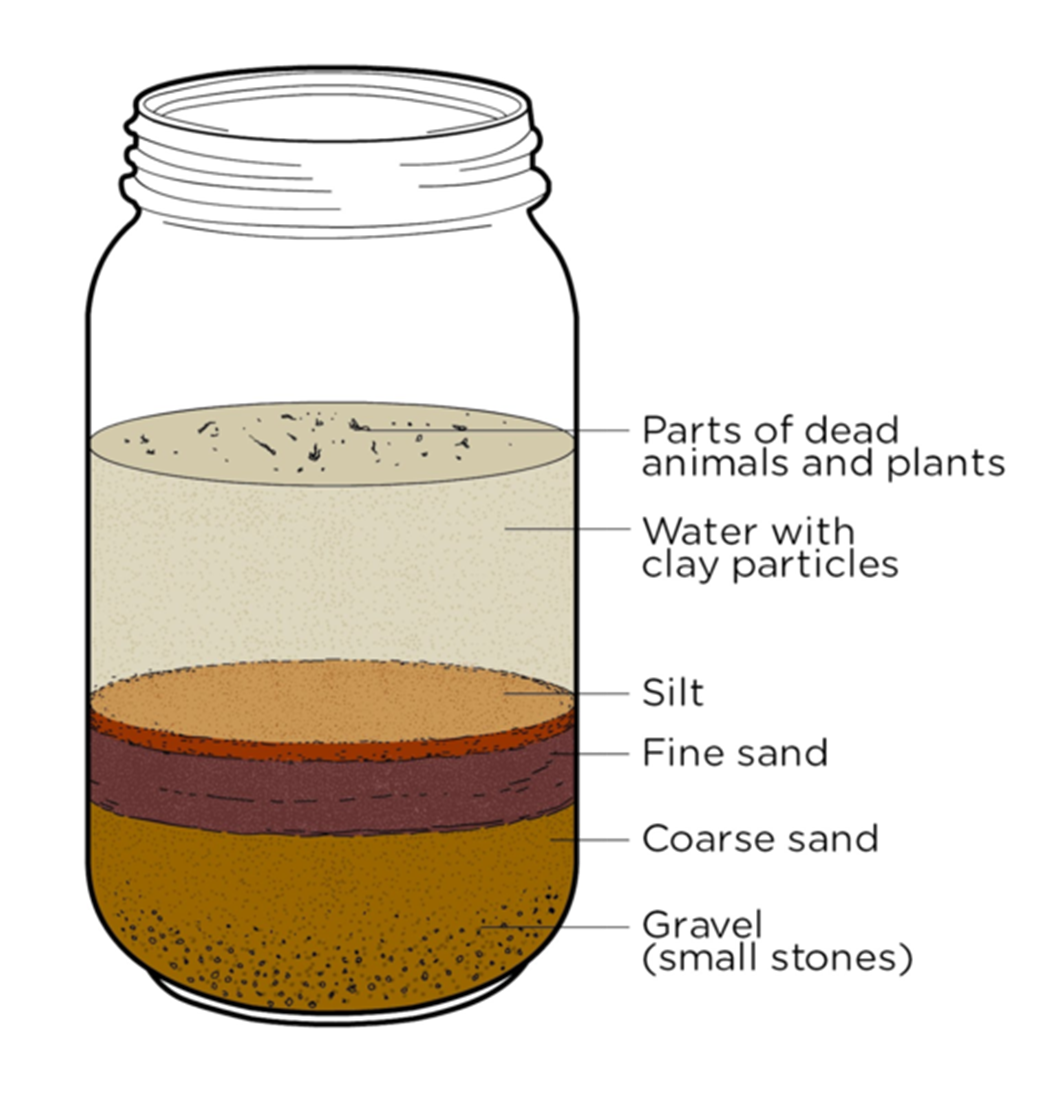 